      VIKINGS  4th -5th Grade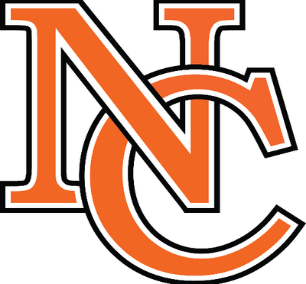 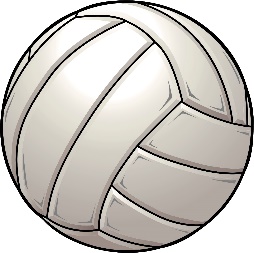 Spring Volleyball Clinic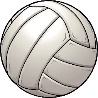 6 sessions of fundamental volleyball instruction by Hoover coaches and players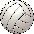 WHEN:		Wednesdays in March and April (March 18, April 1, 8, 15, 22, and 29)		TIME:  4:30-6:00WHO:		Current 4th and 5th grade students		Campers should come prepared with gym shoes, shorts, t-shirt, and water bottle.WHERE:  	Middle School GymCOST: 		$45 	($25 for each additional family member)  cash or check		Please make checks payable to:  Hoover High School		Send check and form to:  Hoover High School Athletic Department Att:  Kim Solosky (Volleyball)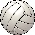 					   575 7th Street NE, North Canton, OH  44710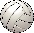 WE WILL accept sign up and payment on the first day of camp!  (Camp shirt is only guaranteed if signed up no later than March 1, 2020)		Contact Kim Solosky with any questions:  kimberly.solosky@northcantonschools.orgCut here and return to the address above---------------------------------------------------------------------------------------------------Student’s Name: __________________________________________________________________Address:  ______________________________________________________________________City: __________________________________________________	Zip:  _________________Email: ________________________________________________SHIRT SIZE:	YS	  YM	     YL        AS		AM	    AL	     AXL  	other________WAIVER AND RELEASE:  *I _______________________________, agree that the above named camper is healthy and may participate in the Vikings 4th-5th Grade Spring Volleyball Clinic.  Further, she has health insurance coverage and / or the ability to pay for medical care.  As her legal guardian, I agree to hold North Canton City Schools, the coaching staff & instructors, the training staff, any volunteers and players, Hoover Volleyball, and all other parties to this camp harmless for injuries or medical care associated with her participation.  Signature________________________________________Date:______________________Print name:_____________________________________  Phone: ____________________Emergency Contact / Phone (if different):____________________________________